О внесении изменений в постановление Администрации сельского поселения Усень-Ивановский сельсовет муниципального района Белебеевский район Республики Башкортостан от 08 июля 2019 гола № 45/1 «Об утверждении Административного регламента предоставления муниципальной услуги «Выдача справок, выписок  из похозяйственных книг населенных пунктов сельского поселения   Усень-Ивановский  сельсовет муниципального района  Белебеевский район Республики Башкортостан»В соответствии с Федеральными законами от 27.07.2010 № 210-ФЗ   «Об организации предоставления государственных и муниципальных услуг», от 06.10.2003 № 131-ФЗ «Об общих принципах организации местного самоуправления в Российской Федерации», Уставом сельского поселения Усень-Ивановский  сельсовет муниципального района Белебеевский район Республики Башкортостан Администрация сельского поселения Усень-Ивановский сельсовет  муниципального района Белебеевский район Республики Башкортостан  ПОСТАНОВЛЯЕТ:1. Внести в постановление Администрации сельского поселения Усень-Ивановский сельсовет  муниципального района Белебеевский район Республики Башкортостан от 08 июля 2019 гола № 45/1 «Об утверждении Административного регламента предоставления муниципальной услуги «Выдача справок, выписок  из похозяйственных книг населенных пунктов сельского поселения   Усень-Ивановский  сельсовет муниципального района  Белебеевский район  Республики Башкортостан» следующие изменения:1.1 в раздел V. добавить: Перечень нормативных правовых актов, регулирующих порядок досудебного (внесудебного) обжалования действий (бездействия) и (или) решений, принятых (осуществленных) в ходе предоставления муниципальной услуги5.19. Порядок досудебного (внесудебного) обжалования решений и действий (бездействия) Администрации, предоставляющей муниципальную услугу, а также её должностных лиц регулируется:Федеральным законом «Об организации предоставления государственных и муниципальных услуг»;постановлением Правительства Республики Башкортостан от 29 декабря 2012 года №483 «О Правилах подачи и рассмотрения жалоб на решения и действия бездействие) республиканских органов исполнительной власти и их должностных лиц, государственных гражданских служащих Республики Башкортостан, многофункционального центра, работников многофункционального центра, а также организаций, осуществляющих функции по предоставлению государственных или муниципальных услуг, и их работников;постановлением Правительства Российской Федерации от 20 ноября 2012 года №1198 «О федеральной государственной информационной системе, обеспечивающий процесс досудебного (внесудебного) обжалования решений и действий (бездействия) совершенных при предоставлении государственных и муниципальных услуг».Постановлением Администрации сельского поселения Усень-Ивановский сельсовет муниципального района Белебеевский район Республики Башкортостан от 16.07.2021г. №22 «Об утверждении Правила  подачи и рассмотрения жалоб на решения и действия (бездействие) Администрации сельского поселения Усень-Ивановский сельсовет муниципального района Белебеевский район Республики Башкортостан и должностных лиц, муниципальных служащих Администрации сельского поселения Усень-Ивановский сельсовет муниципального района Белебеевский район Республики Башкортостан, а также организаций, осуществляющих функции по предоставлению муниципальных услуг, и их работников»2.Обнародовать настоящее постановление на информационном стенде в здании  Администрации сельского поселения Усень-Ивановский сельсовет  и разместить на официальном сайте сельского поселения Усень-Ивановский сельсовет  муниципального района Белебеевский район Республики Башкортостан в сети Интернет.	3.Контроль за исполнением настоящего постановления оставляю за собой.Глава сельского поселения 	                 А.Н. Денисов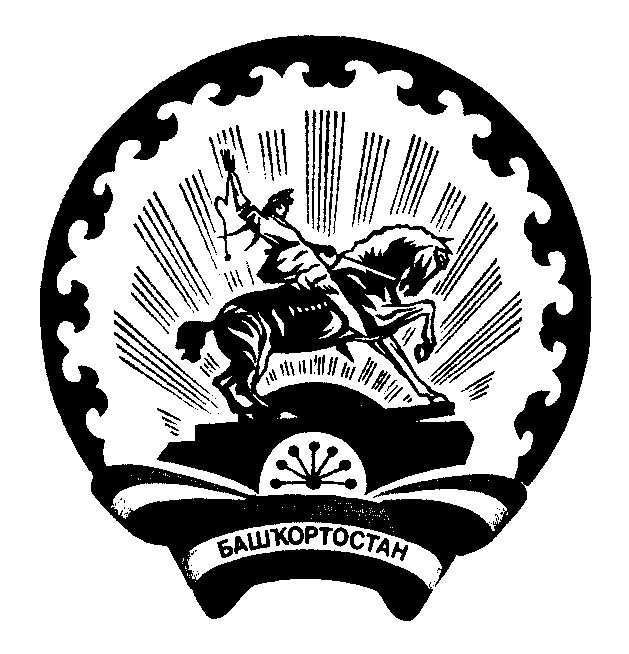 